TO ALL COLLEGE-AGE STUDENTS AND PARENTSDo you or anyone you know need cash to go to college? 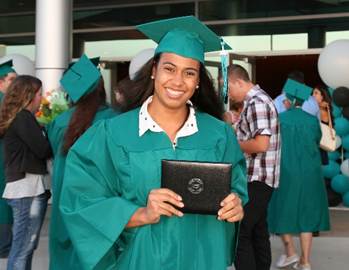 Funds, including Cal Grants, are available now for students attending community colleges in the fall. Don’t leave money on the table!ACT NOW! The California Student Aid Commission (CSAC) is hosting free Cash for College webinars to provide students and parents with step-by-step help in completing the Free Application for Federal Student Aid (FAFSA), California Dream Act Application (CADAA) and Chafee Grant for Foster Youth, getting the most financial aid available to them!Don’t wait another minute! CLICK HERE to register for:FREE Cash for College WorkshopTuesday, April 13, 20215:30 to 7:30 p.m.Sponsored by the California Community Colleges Chancellor’s Office.Community partners who are certified to conduct their own Cash for College workshops and want to see how it’s done should also attend.Tell a friend! Please forward this message to every student and parent of college-age students you know so they can get the cash they need for college.REGISTER NOW for Tuesday, April 13, 2021.